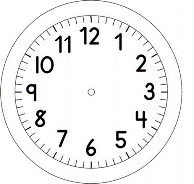 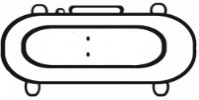 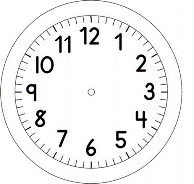 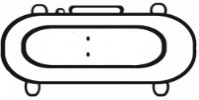 HISTÓRIABRINQUEDOS  E BRINCADEIRAS INDÍGENAS	AS CRIANÇAS INDÍGENAS BRASILEIRAS COSTUMAM CONSTRUIR OS PRÓPRIOS BRINQUEDOS. CONSTRUIR O BRINQUEDO FAZ PARTE DA BRINCADEIRA.O PIÃO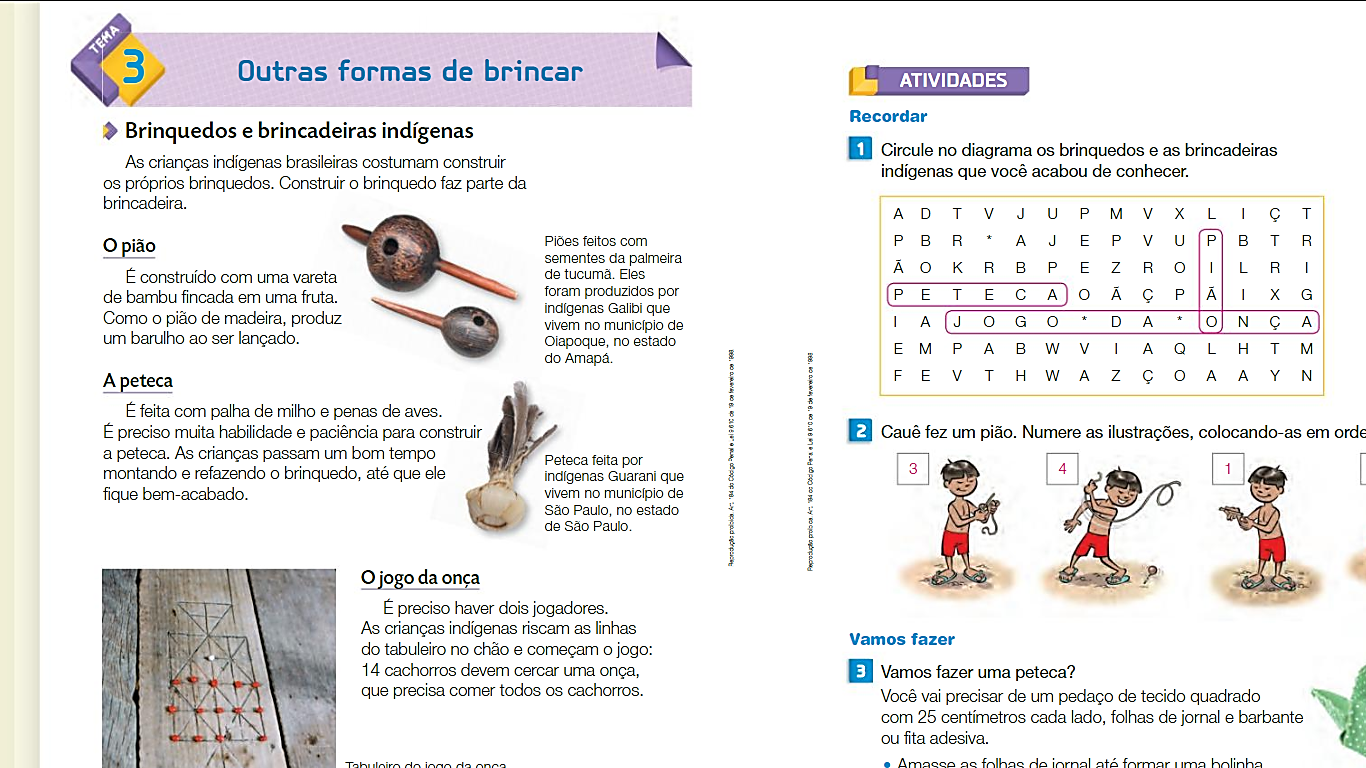 É CONSTRUÍDO COM UMA VARETA DE BAMBU FINCADA EM UMA FRUTA.COMO O PIÃO DE MADEIRA, PRODUZ UM BARULHO AO SER LANÇADO.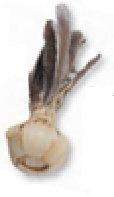 A PETECAÉ FEITA COM PALHA DE MILHO E PENAS DE AVES. É PRECISO MUITA HABILIDADE E PACIÊNCIA PARA CONSTRUIR A PETECA. 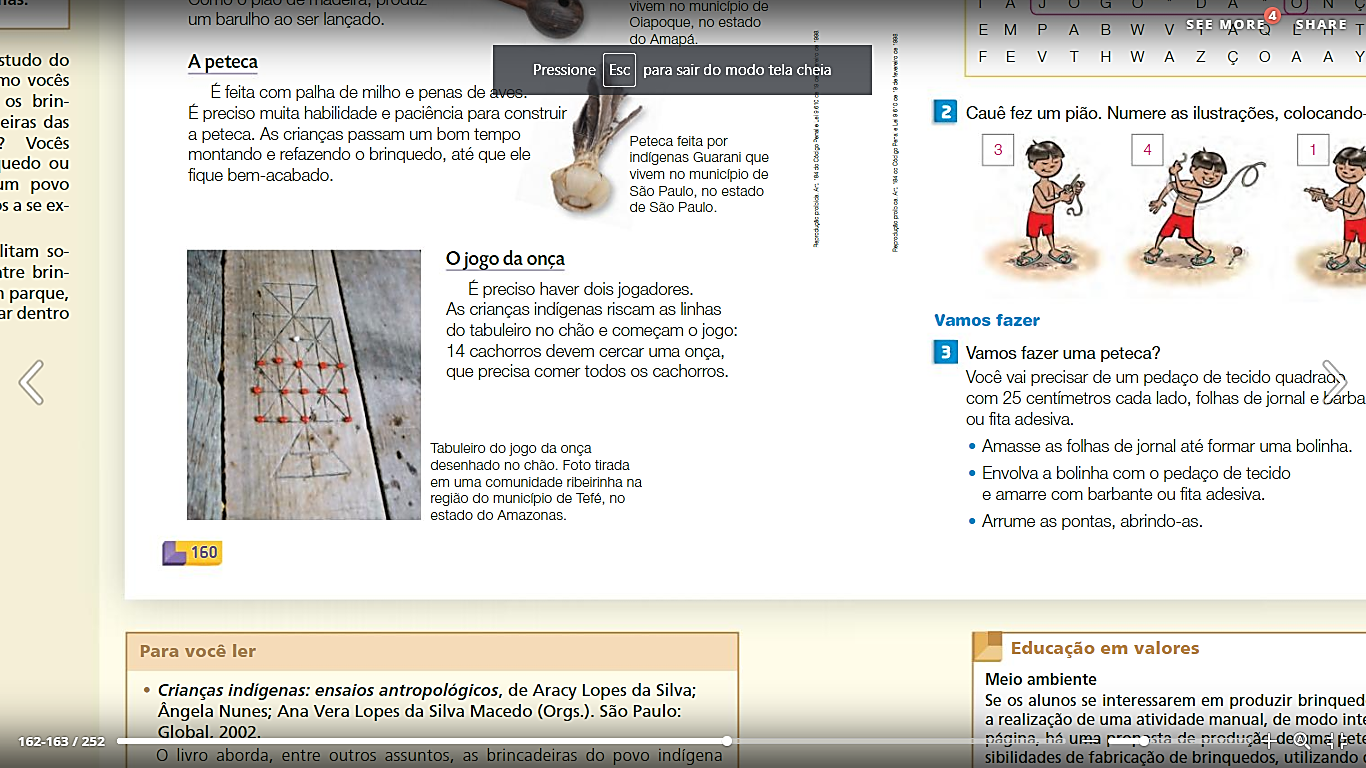 JOGO DA ONÇAÉ PRECISO HAVER DOIS JOGADORES.  AS CRIANÇAS RISCAM AS LINHAS DO TABULEIRO NO CHÃO E COMEÇAM O JOGO:14 CACHORROS DEVEM CERCAR A ONÇA, QUE PRECISA COMER TODOS OS CACHORROS.I-CIRCULE NO DIAGRAMA OS BRINQUEDOS E AS BRINCADEIRAS INDÍGENAS QUE VOCÊ ACABOU DE CONHECER.II-UMA CRIANÇA INDÍGENA FEZ UM PIÃO. NUMERE AS ILUSTRAÇÕES, COLOCANDO-AS EM ORDEM.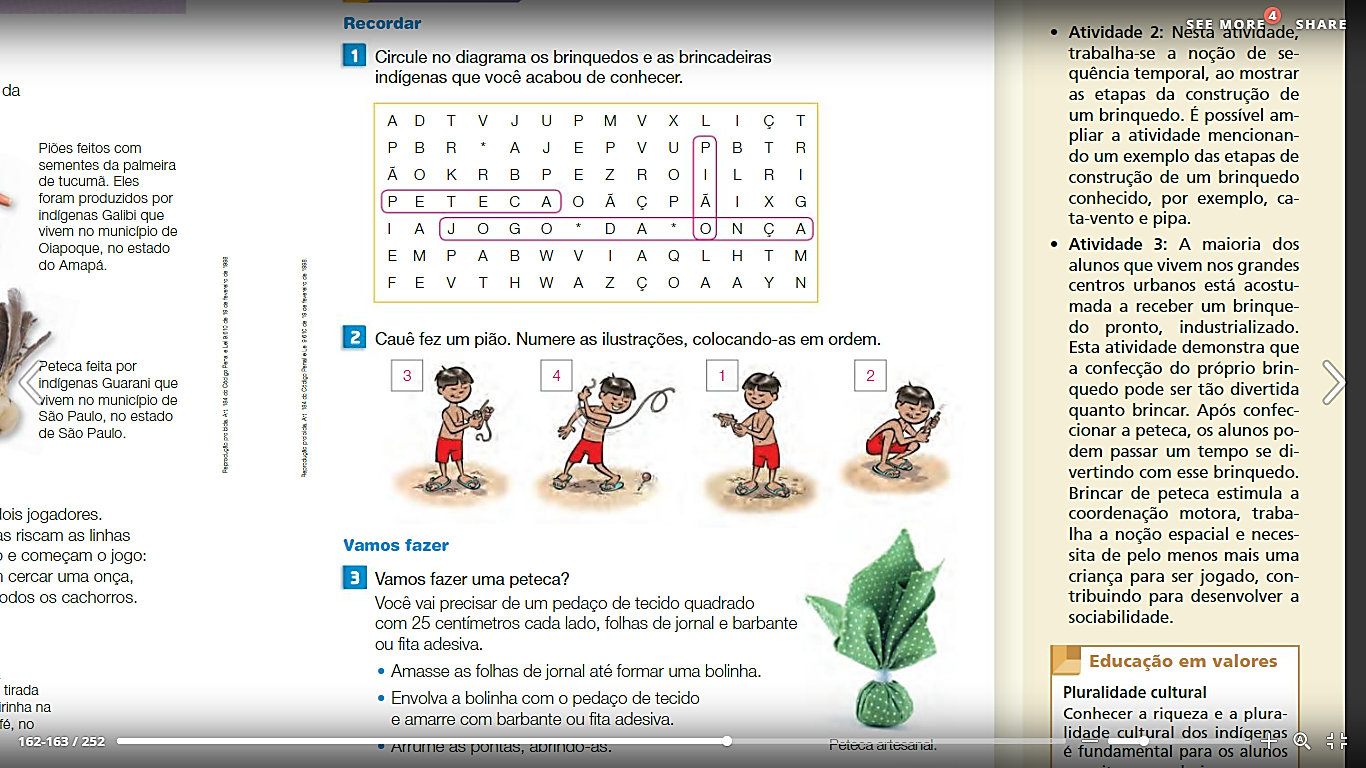 III-VAMOS FAZER UM BRINQUEDO?ENCONTRE EM SUA CASA ALGUNS MATERIAIS COMO: CAIXAS, GARRAFA DE PLÁSTICO, CORDA, TECIDOS ENTRE OUTROS, E FAÇA UM BRINQUEDO.VOCÊ PODE USAR SUA IMAGINAÇÃO PARA CRIAR UM BRINQUEDO OU SE PREFERIR, SIGA A SUGESTÃO QUE ESTÁ ABAIXO:VAI-VEM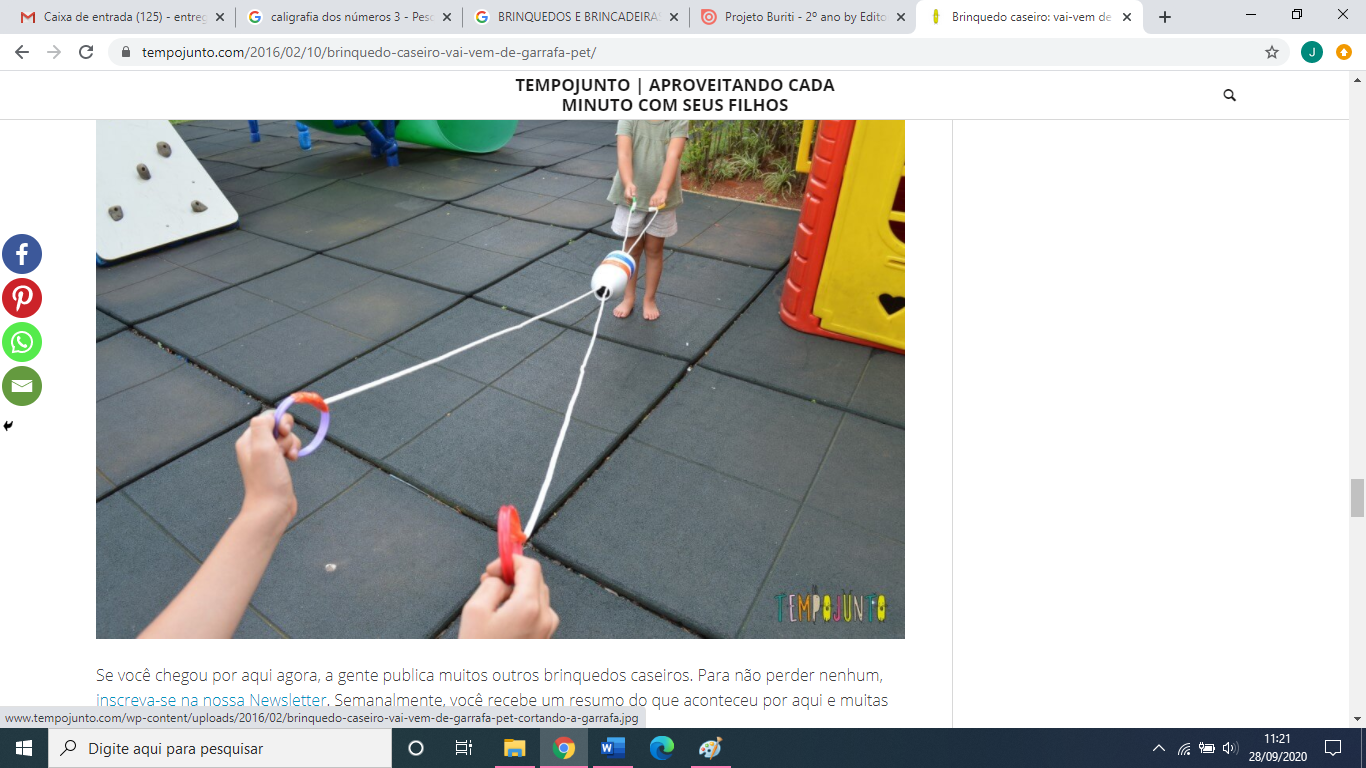 MATERIAIS: DUAS GARRAFAS DE PLÁSTICOUMA CORDA DE VARALTESOURA FITA ADESIVA PARA PRENDER AS METADES DO VAI-VEM 4 ARGOLAS OU ALGUM OUTRO MATERIAL QUE POSSA TER A MESMA FUNÇÃO DA ARGOLA.COMO FAZER:CORTE A PARTE DE BAIXO DAS GARRAFAS;FEITO ISSO, TIRE AS TAMPAS DAS GARRAFAS. CORTE DOIS PEDAÇOS DA CORDA DE VARAL NO COMPRIMENTO QUE ACHAR MELHOR. PASSE OS FIOS PELAS METADES DAS GARRAFAS, SAINDO PELO GARGALO.AGORA, VOCÊ PRECISA UNIR AS DUAS METADES DAS GARRAFAS. O MELHOR É ENCAIXAR UMA METADE NA OUTRA E PASSAR A FITA ADESIVA PARA FICAR BEM PRESO. VAMOS PARA A FINALIZAÇÃO DO VAI-VEM, PREGANDO AS QUATRO ARGOLAS EM CADA UMA DAS PONTAS DOS FIOS DE VARAL COM FITA ADESIVA. GADRGÃRGIDAPBDADLGJOGIDÃRVHIPÃTGDDRIPEDGTIAGPBEBDTAAIPÃTEAODJOGGODEOATAIPARDINPTECPETECADAPAJOGO.DA.ONÇAJDRDODBDVGIÃT